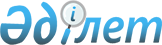 Об утверждении Правил создания экскурсионных троп и маршрутов для проведения регулируемого экологического туризма в государственных природных заповедниках на специально выделенных участках, не включающих особо ценные экологические системы и объектыПриказ и.о. Министра сельского хозяйства Республики Казахстан от 1 сентября 
2010 года № 559. Зарегистрирован в Министерстве юстиции Республики Казахстан 24 сентября 2010 года № 6509      Примечание РЦПИ!

      Порядок введения в действие приказа см. п. 3.

      В соответствии со статьей 42 Закона Республики Казахстан от 7 июля 2006 года "Об особо охраняемых природных территориях" ПРИКАЗЫВАЮ:



      1. Утвердить прилагаемые правила создания экскурсионных троп и маршрутов для проведения регулируемого экологического туризма в государственных природных заповедниках на специально выделенных участках, не включающих особо ценные экологические системы и объекты.



      2. Департаменту стратегии использования природных ресурсов Министерства сельского хозяйства Республики Казахстан (Омаров Ж.И.) обеспечить государственную регистрацию настоящего приказа в Министерстве юстиции Республики Казахстан.



      3. Настоящий приказ вводится в действие по истечении десяти календарных дней со дня его первого официального опубликования.      И.о. Министра                                         E. АманУтверждены приказом            

и.о. Министра сельского хозяйства    

Республики Казахстан           

от 1 сентября 2010 года № 559        

Правила

создания экскурсионных троп и маршрутов для проведения

регулируемого экологического туризма в государственных

природных заповедниках на специально выделенных участках, не

включающих особо ценные экологические системы и объекты 

1. Общие положения

      1. Настоящие Правила создания экскурсионных троп и маршрутов для проведения регулируемого экологического туризма в государственных природных заповедниках на специально выделенных участках, не включающих особо ценные экологические системы и объекты разработаны в соответствии со статьей 42 Закона Республики Казахстан от 7 июля 2006 года "Об особо охраняемых природных территориях" и определяют порядок создания экскурсионных троп и маршрутов для проведения регулируемого экологического туризма в государственных природных заповедниках на специально выделенных участках, не включающих особо ценные экологические системы и объекты.



      2. Проект паспорта экскурсионной тропы (маршрута) для проведения регулируемого экологического туризма в заповедниках разрабатывается администрацией государственного природного заповедника (далее - заповедник) на участках заповедника, не включающих особо ценные экологические системы и объекты, а также в охранной зоне заповедника.



      3. Экскурсионная тропа (далее - тропа) предназначена для пешего, велосипедного, лыжного или конного (верхом) вида передвижения.



      Экскурсионный маршрут (далее - маршрут) предназначен для передвижения на автомобильном, гужевом, велосипедном или водном (лодки, плоты, катамараны без моторов) транспорте. 

2. Основные требования к проектированию и созданию тропы

(маршрута)

      4. Разработка проекта паспорта тропы (маршрута) осуществляется на основе материалов отчета экспедиционного обследования территорий, на которых предполагается создание троп (маршрута).



      Отчет экспедиционного обследования проектируемой тропы (маршрута) подлежит рассмотрению и утверждению научно-техническим советом заповедника.



      5. Проектирование тропы (маршрута) предусматривает:



      1) определение вида тропы (маршрута), согласно классификации указанной в пункте 8 настоящих правил;



      2) описание объектов осмотра;



      3) нанесение маршрута на картографическую основу;



      4) расчет необходимого количества указателей, аншлагов, стоянок, смотровых (обзорных) площадок, пунктов фотографирования, ограждений тропы (маршрута), туристского инвентаря, снаряжения, транспортных средств (автомобиль, лошади, велосипеды, лодки (без мотора)) и другого оборудования;



      5) определение потребности в инструкторах по туризму, другом обслуживающем персонале и организации их подготовки;



      6) подготовку рекламно-информационных материалов с описанием тропы (маршрута).



      6. При проектировании и создании тропы (маршрута) учитывается:



      что при движении по тропе (маршруту) должны быть исключены факторы беспокойства животных и риск повреждения или уничтожения растений;



      особенности рельефа, локальные препятствия и протяженность тропы (маршрута), климатические особенности местности, крутизна склонов, скорость течения рек, которые определяют продолжительность затрат времени на прохождение тропы (маршрута) и потребность в дополнительном снаряжении.



      7. При разработке проекта паспорта тропы (маршрута) и определении объектов показа используются материалы научных исследований, летописи природы заповедника и другие, подготавливается программа осмотра объектов (экскурсии).



      8. Тропы и маршруты классифицируются:



      1) по назначению: научно-познавательные, туристско-экскурсионные и учебно-просветительные;



      2) по видам перемещения: пешеходные, водные (на лодках, плотах, катамаранах без моторов), лыжные, велосипедные, конные, гужевые, автомобильные (только в охранной зоне), комбинированные (сочетающие указанные виды);



      3) по времени действия: круглогодичные и сезонные;



      4) по форме организации: групповые (до 5-6 человек) и индивидуальные.



      9. В зависимости от назначения создаются следующие виды троп (маршрутов):



      1) научно-познавательные тропы (маршруты) - протяженностью в среднем 4-8 километров. Тропа (маршрут) должна пролегать преимущественно вблизи границ заповедника, а в отдельных случаях, предусматривающих специализированный научный контингент туристов, - заход на отдельные участки, с которых обеспечивается хороший обзор охраняемых ценных объектов;



      2) туристско-экскурсионные тропы (маршруты) - протяженностью в среднем до нескольких десятков километров. Тропы (маршруты) такого типа рекомендуется прокладывать в охранных зонах заповедника;



      3) учебно-просветительные тропы (маршруты) (наиболее специализированные для целей обучения) - протяженностью не более 2 километров из расчета проведения учебных экскурсий в течение не более трех часов. Такие тропы (маршруты) рассчитаны в первую очередь на посещение их учащимися учебных заведений и создаются преимущественно на территории охранной зоны заповедника.



      10. Тропы (маршруты) рекомендуется планировать непрерывными, продолжительностью не более 10 часов. При этом они не должны предусматривать приготовление пищи, ночевки и длительные остановки на территории заповедника.



      В случаях связки участков тропы (маршрута) (рек, горных массивов и прочее) или локальных препятствий в охранной зоне заповедника допускается использование транспортных средств, в пределах тропы (маршрута), если это обосновано логикой похода, не нарушает его целостности.



      11. Создание тропы (маршрута) осуществляется в совокупности с устройством смотровых (обзорных) площадок, пунктов фотографирования с учетом норм рекреационных нагрузок.



      Площадки для наблюдения за животными необходимо располагать в таких местах, чтобы не нарушать покоя животных.



      12. Стоянки при прохождении по тропе (маршруту) рекомендуется располагать на расстоянии из расчета 2-3 часа.



      Стоянки обеспечиваются строениями малых форм (беседки, лавки, мусорные баки и тому подобное) и средствами первой медицинской помощи. Для стоянки предпочтительно использовать служебные строения и занимаемые ими участки, находящиеся на территории заповедника.



      13. Водные преграды и труднопроходимые участки обеспечиваются переправами, гатями, навесными и деревянными мостами.



      14. На протяжении всей тропы (маршрута), участки, требующие особого внимания, соблюдения отдельных требований режима отграничиваются и обозначаются табличками, указателями и аншлагами.



      15. Строения и предметы оборудования троп (маршрутов) устанавливаются гармонично с окружающей местностью.



      16. В сложных участках тропы (маршрута) предусматриваются запасные варианты их обхода. 

3. Согласование и утверждение паспорта тропы (маршрута)

      17. Материалы отчетов экспедиционного обследования тропы (маршрута), проекты их паспортов рассматриваются на научно-техническом совете заповедника.



      18. На основании рекомендаций научно-технического совета заповедника и администрации заповедника паспорта троп (маршрутов), по согласованию с территориальным органом уполномоченного органа в области особо охраняемых природных территорий, утверждаются уполномоченным органом в области особо охраняемых природных территорий.



      Оформление паспорта тропы (маршрута) производится по форме, согласно приложению к настоящим правилам.



      19. После утверждения паспорта тропы (маршрута), данные по ним заносятся в паспорт особо охраняемой природной территории.

Приложение                      

к правилам создания             

экскурсионных троп и маршрутов  

для проведения регулируемого    

экологического туризма в        

государственных природных       

заповедниках на специально      

      выделенных участках,            

не включающих особо ценные      

экологические системы и объекты Форма            "Согласовано"                                             "Утверждаю"_____________________________    ___________________________________

(руководитель территориального  (руководитель уполномоченного органа)

органа уполномоченного органа)             "___" ________ 20___ года

"__" ________ 20__ года

                               Паспорт

                   экскурсионной тропы (маршрута)

      1. Наименование ООПТ _________________________________________



      2. Название тропы (маршрута) _________________________________



      3. Классификация тропы (маршрута):



      1) по назначению: научно-познавательные, туристско-экскурсионные,

учебно-просветительные;



      2) по виду перемещения: пешеходные, водные, лыжные (только в

охранной зоне), велосипедные, конные, автомобильные, комбинированные;



      3) по времени действия: круглогодичные (только в охранной зоне),

сезонные;



      4) по форме организации: групповые, индивидуальные.



      4. ____________________________________________________________

               (наименование основных географических пунктов)



      5. Протяженность ___ км, продолжительность ___ часов учитывая

остановки.



      6. Сроки функционирования тропы (маршрута) (например, с начала

июня по конец сентября).



      7. Максимальное количество человек в группе; с чем связано

ограничение (вместимостью видовой площадки, психокомфортным пределом,

нормами рекреационной нагрузки и так далее). Лимит экскурсионных групп

в неделю или в месяц (рекреационная нагрузка).



      8. Допустимые рекреационные нагрузки по различным периодам внутри

экскурсионного сезона (если в какой-то период внутри сезона необходимо

снизить нагрузку, например, дать покой птицам при высиживании птенцов).



      9. Возможность прохождения тропы без экскурсовода (только на

территории охранной зоны). Необходимые одежда и снаряжение.



      10. Особые правила поведения на тропе (в дополнение к общим

правилам поведения в данном заповеднике; например, не сходить с тропы,

не подходить к краю обрыва, соблюдать меры предосторожности, чтобы

не наступить на змею и тому подобное).



      11. Меры безопасности.



      12. План прохождения тропы (маршрута).

      13. Схема тропы (маршрута) с легендой (допускается вклейка

типографских изданных карт и схем масштабом не менее 1:200000

с обозначением тропы (маршрута).



      14. Краткая характеристика (описание) тропы (маршрута).



      15. Краткое описание объектов осмотра по тропе (маршруту)

и на смотровых (обзорных) площадках.



      16. Краткое описание сложных участков тропы (маршрута).



      17. Возможные стихийные явления и действия группы при

их возникновении.



      18. Рекомендации для текста информационного листка к путевке.

Вносятся рекомендации, касающиеся туристского снаряжения, одежды,

обуви, поведения и так далее.

_____________________________________________________________________



      19. Благоустройство тропы (маршрута).



      Маркировка ____________________________________________________



      Места стоянок, укрытий, благоустройство тропы (маршрута)

_____________________________________________________________________



      20. Решение научно-технического совета государственного природного

заповедника.



      Ответственный за разработку тропы и оформление паспорта

_____________________________________________________________________



      21. Паспорт составлен "__" _______ 20___ года в количестве

____ экземпляров.      М.П.                            ______________________

руководителя ООПТ                            подпись
					© 2012. РГП на ПХВ «Институт законодательства и правовой информации Республики Казахстан» Министерства юстиции Республики Казахстан
				№

п/пУчастки тропы

(маршрута)Участки тропы

(маршрута)Протяженность,

кмВремя

движе-

нияВремя

остано-

вок№ смотровой

площадки,

пунктов

фотографирования№

п/потдоПротяженность,

кмВремя

движе-

нияВремя

остано-

вок№ смотровой

площадки,

пунктов

фотографированияВсего:Всего:Всего: